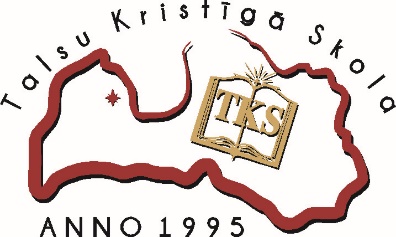 SIA „TALSU KRISTĪGĀ SKOLA”Talsu Kristīgā vidusskolaVienotais reģistrācijas Nr. 40003255869 J. Grota iela 1, Talsi, LV 3201, tālrunis 63291671, e-pasts ingunatks@gmail.com, www.tks.lvTalsu Kristīgās vidusskolas  direktorei Inguna Gruzniņaivecāka (likumiskā pārstāvja) vārds, uzvārds______________________________ LV - _________deklarētās dzīvesvietas adrese, uzrādot pasta indeksu______________________________ LV - _________faktiskās dzīvesvietas adrese, uzrādot pasta indeksu____________________________________________tālrunis, e-pasta adreseIESNIEGUMSLūdzu uzņemt manu dēlu/ meitu __________________________________________________					vārds (-i), uzvārds personas kods __________________-____________________ ,dzimis (-usi) _________________________________________ ,Talsu Kristīgās vidusskolas ____. klasē  20___./20___. mācību gadā ar 20 ______. gada ____. __________________________Izvēlētās vispārējās izglītības programmas virziens (atzīmēt ar X): Pamatskolā apguva šādas svešvalodas:________________________________________________Skolēna tālrunis:____________________________, e-pasts: ______________________________ Ar skolas reģistrācijas apliecību, akreditācijas lapu, nolikumu, iekšējās kārtības noteikumiem, licencētajām izglītības programmām, izglītības programmu akreditācijas lapām iepazinos. Piekrītu skolas vienotām prasībām un tam, ka šajā iesniegumā sniegtās ziņas tiek iekļautas Valsts izglītības informācijas sistēmā (VIIS).____________________________           ____________________________ parakstsIeskaitīt …….. klasē. Rīkojums Nr. ………………………………….No 20…….. gada ……………………………..Skolas direktore     ……………………… I GruzniņaSTEM virziens(speciālie priekšmeti:fizika, ķīmija, bioloģija, ģeogrāfija, programmēšana)D/T (dizains un tehnoloģijas) virziens ( speciālie priekšmeti: sociālās zinības un vēsture, dizains un tehnoloģijas, kolektīvā muzicēšana, teātris un drāma)